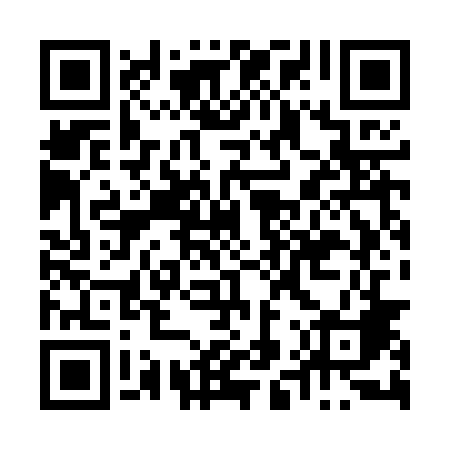 Ramadan times for Loknica, PolandMon 11 Mar 2024 - Wed 10 Apr 2024High Latitude Method: Angle Based RulePrayer Calculation Method: Muslim World LeagueAsar Calculation Method: HanafiPrayer times provided by https://www.salahtimes.comDateDayFajrSuhurSunriseDhuhrAsrIftarMaghribIsha11Mon3:553:555:5011:363:275:245:247:1312Tue3:523:525:4711:363:295:265:267:1513Wed3:503:505:4511:363:305:285:287:1714Thu3:473:475:4311:363:325:305:307:1915Fri3:443:445:4011:353:335:325:327:2116Sat3:423:425:3811:353:355:335:337:2317Sun3:393:395:3511:353:365:355:357:2518Mon3:363:365:3311:343:385:375:377:2719Tue3:343:345:3111:343:395:395:397:2920Wed3:313:315:2811:343:405:415:417:3121Thu3:283:285:2611:343:425:425:427:3322Fri3:263:265:2411:333:435:445:447:3523Sat3:233:235:2111:333:455:465:467:3724Sun3:203:205:1911:333:465:485:487:3925Mon3:173:175:1611:323:475:495:497:4126Tue3:143:145:1411:323:495:515:517:4427Wed3:113:115:1211:323:505:535:537:4628Thu3:093:095:0911:323:515:555:557:4829Fri3:063:065:0711:313:535:565:567:5030Sat3:033:035:0511:313:545:585:587:5331Sun4:004:006:0212:314:557:007:008:551Mon3:573:576:0012:304:577:027:028:572Tue3:543:545:5712:304:587:047:049:003Wed3:513:515:5512:304:597:057:059:024Thu3:483:485:5312:295:017:077:079:045Fri3:453:455:5012:295:027:097:099:076Sat3:423:425:4812:295:037:117:119:097Sun3:383:385:4612:295:047:127:129:128Mon3:353:355:4312:285:067:147:149:149Tue3:323:325:4112:285:077:167:169:1710Wed3:293:295:3912:285:087:187:189:19